Reservation mot finans- och näringsutskottets betänkande nr 1/2021-2022 gällande 944000 Anskaffning av områden för naturskyddsändamål (R)Motivering Anslaget föreslås minskat med 100 000 euro.Med anledning av det ovanstående föreslår viatt anslaget under moment 944000 Anskaffning av områden för naturskyddsändamål minskas med 100 000 euroatt momentmotiveringen ändras enligt följande: Texten ”Föreslås inkomster om 50 000 euro och ett anslag om 350 000 euro.” ersätts med ” Föreslås inkomster om 50 000 euro och ett anslag om 250 000 euro.”John Holmberg		Katrin Sjögren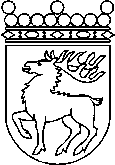 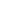 Ålands lagtingRESERVATIONRESERVATIONLagtingsledamot DatumJohn Holmberg m.fl.2021-12-10Till Ålands lagtingTill Ålands lagtingTill Ålands lagtingTill Ålands lagtingTill Ålands lagtingMariehamn den 10 december 2021Mariehamn den 10 december 2021